附件2020年梅州市教育系统关于进一步加强未成年人思想道德建设工作方案为进一步加强和改进我市未成年人思想道德建设工作，结合前期工作实际，特制定本方案。一、指导思想深入贯彻落实习近平新时代中国特色社会主义思想，全面贯彻落实党的十九大、十九届二中、三中和四中全会精神，以习近平总书记关于未成年人思想道德建设工作的一系列重要指示精神为指导，落实立德树人根本任务，以培育和践行社会主义核心价值观为主线，以进一步健全完善领导体制和工作机制，深入开展思想道德教育实践活动，健全完善学校、家庭、社会“三结合”教育网络，加快推进未成年人活动阵地建设，共同营造良好的社会文化环境为主要任务，以创建全国文明城市工作为重要抓手，积极克服新冠肺炎疫情带来的影响，科学把握特点规律，着力加强顶层设计、系统抓建，注重软硬兼顾、内外兼修，强化阵地建设、活动组织，规范台账归档、成果展示，狠抓工作落实、固化机制，确保实现加强未成年人思想工作和创建全国文明城市工作水平“两促进、两提升”。二、组织领导在市委市政府的坚强领导下，在市未成年人思想道德工作领导小组的具体指导下，成立梅州市教育系统未成年人思想道德工作领导小组。组长：彭旭（市教育局局长）常务副组长：朱志强（市教育局副局长）副组长：李足新（市教育局副局长）、钟文（市教育局副局长）、李延海（市教育局副局长）、唐秀娟（市纪委监委驻市教育局纪检监察组组长）成员：各县（市、区）教育局局长、市直学校校长、市教育局机关各科室（中心、站）科长（负责人）领导小组下设办公室，办公室设在市局创文办，加强未成年人思想道德建设工作的统筹协调、推进落实。各县（市、区）教育局和各学校要相应成立本单位未成年人思想道德建设工作领导小组，切实强化组织领导、抓好工作统筹、推进工作落实。三、主要任务（一）完善未成年人思想道德工作机制1.会议机制。领导小组每半年召开1至2次工作部署推进会，统一思想认识、明确任务要求，研究解决重难点问题，并结合创建全国文明城市进程和工作需要，视情召开专项会议。各学校结合未成年人思想道德建设工作抓建实际，及时召开工作会议，部署任务、研究解决问题。2.检查指导机制。在全国文明城市测评组抵梅测评前，除年内接受市创文办组织的检查考评外，市教育局按照工作需要不定期开展实地督查指导；各县（市、区）教育局落实属地管理要求，结合实际情况组织对辖区学校相关工作的实地检查指导。各学校要深入开展自查，并建立检查问题及整改清单的有关台帐，每次检查都对上次检查问题进行整改“回头看”（具体要求见附件2）。3.集中研究机制。创建全国文明城市期间，为全方位高标准总结提炼未成年人思想道德建设工作网上申报材料，市局创文办将结合创建工作需要，组织各县（市、区）教育局创文精干力量，共同梳理工作成果、提炼经验做法。各县（市、区）教育局要跟进指导学校工作落实情况，定期收集材料；各学校要常态滚动收集整理活动方案、情况说明和图片素材，保质保量按时上报（任务清单见附件3）。4.业务培训机制。为促进提升各级学校未成年人思想道德建设抓建能力，拟于5至6月份结合疫情防控情况，开展全市教育系统未成年人思想道德建设工作业务培训。（二）深入开展各类主题教育实践活动1.开展“扣好人生第一粒扣子”系列活动。要紧紧围绕“新时代好少年学习宣传活动”、“传承红色基因”系列教育活动、“中华优秀传统文化传承活动”、“学雷锋志愿服务活动”、“劳动美社会实践活动”、“阳光成长心理健康教育活动”，扎实开展“扣好人生第一粒扣子” 系列活动，大力推进课堂教学与课外实践、教学与研学相结合，特别是进一步加大学雷锋志愿服务、劳动美社会实践等活动组织力度，全方位促进提升教育实践活动效果。2.深入开展培育和践行社会主义核心价值观活动。大力推进社会主义核心价值观进课堂、进教材、进头脑，灵活多样开展征文、演讲、主题班会等主题教育活动，把社会主义核心价值观融入教育全过程。落实《新时代爱国主义教育实施纲要》要求，在重要时间节点开展中国梦学习宣传教育和“我们的节日”系列主题活动，提升爱国主义教育和中华传统文化教育的质量效果。深入学习《关于加强新时代少先队辅导员队伍的意见》，加强少先队辅导员队伍建设，周密组织共青团、少先队活动。3.开展优秀童谣传唱活动。组织未成年人传唱优秀童谣活动，加大对优秀童谣传唱活动的宣传报道力度，积极参加第四届客家童谣节暨乡村学校少年宫成果展演，推动形成具有客家特色的未成年人思想道德活动品牌。（三）健全完善学校、家庭、社会“三结合”教育网络1.强化校园育人。各级学校深化文明校园创建，对标文明校园“六好”创建标准，周密制定创建办法，突出“一校一品”建设，组织评选第四届市级“文明校园”，择优推荐上报省级和全国文明校园参评对象。2.强化家庭育人。各级学校进一步加大对中小学家长委员会和学校家长学校活动开展的指导，组织举办家庭教育培训讲座及体验活动等家庭教育指导服务；每年至少组织2次家庭教育指导和2次家庭教育实践活动。促进提升家庭教育水平。3.强化社会育人。各县（市、区）教育局要落实保障务工人员子女接受义务教育的工作机制；鼓励和引导社会各界帮扶留守流动儿童，拓展留守流动儿童活动阵地，推进流浪儿童救助保护工程，加强孤残和边缘儿童教育管理，实施关爱和帮扶工程。（四）大力推进未成年人活动阵地建设、管理、使用1.加强乡村学校少年宫建设、管理、使用。周密组织已有中央专项彩票公益基金支持乡村学校少年宫建设，发挥区域领引和榜样作用。各县（市、区）要协调推进县级乡村学校少年宫建设，并加大经费投入，力争年底前完成每个乡镇1所乡村学校少年宫建设目标。同时，加大对已建成乡村学校少年宫运行、管理情况指导、监管力度。各学校要切实用好已建乡村学校少年宫，最大限度发挥好思想道德教育阵地、文体活动开展的基地、城乡教育交流的平台、社会能力培养的实习地和农村文化建设的中心等功能作用。2.高度重视校外未成年人心理健康辅导工作。要认真学习研究《中小学心理健康教育指导纲要》和《中小学心理辅导室建设指南》，规范硬件建设，强化队伍管理、落实制度要求，切实加强心理教育、心理辅导、危机干预和心理健康宣传等工作，用好市级和区县级校外未成年人心理健康辅导站，切实提升未成年人心理健康和防护水平。3.加大校外活动组织力度。综合利用研学教育实践、学雷锋志愿服务、劳动实践等活动，鼓励支持师生从校内走向校外，到爱国主义教育基地、公益性文化设施、研学教育实践基地（营地）、社区等地方参加活动，推进理论与实践、第一课堂与第二课堂相结合，提升教育实践的质量效果。（五）共同营造良好社会文化环境1.强化活动宣传。突出校园品牌特色，强化未成年思想道德建设的各项工作、各种活动、各类先进典型的宣传报道，通过开辟专栏、专题，校刊、校报等多种形式，进一步推进全社会和全体师生对未成年人思想道德建设工作的参与。在校园显著位置精心设置展板，系统展示抓建活动成果。2.强化校园周边环境整治。要针对点多线长面广，整治难度大、常态化保持难的问题，进一步畅通学校与职能部门沟通渠道，各县（市、区）教育局要主动加强与属地住建局、公安局、文化广电旅游局等相关部门协同对接，拉单列表建立联络表，各学校要指定专人加大对校园周边200米的摸排，遇有需协调解决的问题主动向有关部门报告。3.强化校园安全管理。进一步健全校园安全管理机制，扎实开展校园安全主题教育系列活动，突出严防校园极端伤害事件、严防校车和师生交通事故、严防自杀等个人极端事件、严防校园传染性疾病、严防食品卫生安全事故等“十项”重点工作。进一步细化应急预案，强化应急演练，提升应急能力，确保校园绝对安全。四、工作要求（一）提升政治站位。加强和改进未成年人思想道德建设事关国家前途、民族命运，事关家庭幸福、社会和谐，是一项具有重要政治意义的战略工程。也是创建全国文明城市的前置条件。特别是今年是三年创建周期的收官之年、攻坚之年、决胜之年，成绩占总测评成绩的60%，要大力实施“一把手”工程，各级主要负责人要以高度的政治责任、强烈的使命担当抓工作，推动制定具体工作路径图和完成时限，精心组织实施。（二）加速补齐短板。要加大对《2020年梅州市未成年人思想道德建设工作测评体系》学习研究，对标对表系统梳理当前存在的短板弱项，特别是要坚持问题导向，拉单列表，系统梳理检查、自查存在的问题，及时研究推进解决问题。（三）强化工作落实。未成年人思想道德建设工作是一项系统工程，要进一步加强顶层设计，做实做细各类活动方案，精确量化到具体时间、具体部门、具体责任人，避免“大而空”，切实踏踏实实地把未成年人思想道德建设工作做细，推动这项工作上台阶、上水平，不断取得新进展、新成效。附：1.2020年梅州市教育局未成年人思想道德建设        工作统筹图     2.XX学校创建全国文明城市检查问题整改清单（样表）     3.网上申报材料任务清单一览表 附1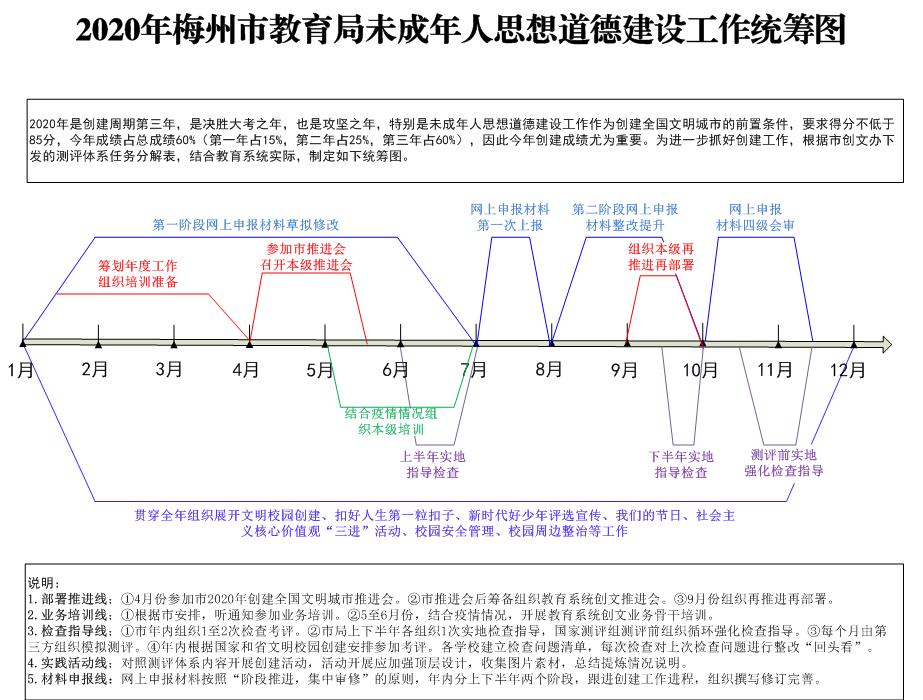 附2XX学校创建全国文明城市检查问题整改清单（样表）附3网上申报材料任务清单一览表未成人思想道德建设工作二、创建全国文明城市部分序号检查时间及方式检查存在问题整改负责人完成整改时限是否完成整改备注1234X月X号（国家或省测评组、市创文办、市教育局、区县教育局、第三方模拟测评、本校自查）是否序号主要内容2020年任务书明确的任务（打√注明部分）2020年任务书明确的任务（打√注明部分）2020年任务书明确的任务（打√注明部分）2019年规范文件上报情况梳理2019年规范文件上报情况梳理序号主要内容规范文件说明报告图片资料文件名称发文单位及时间1本市（区）党委常委会、政府常务会听取未成年人思想道德建设工作专题汇报会议纪要。√配合上级部门筹备材料中共梅州市委关于市委常委会听取全市未成年人思想道德建设工作专题汇报的说明2019年10月30日市委1本市（区）党委常委会、政府常务会听取未成年人思想道德建设工作专题汇报会议纪要。√配合上级部门筹备材料市政府常务会议听取未成年人思想道德建设工作专题汇报会议纪要七届 (52 次会议 〔 2019 〕 25 号）2019年11月12日市政府2召开会议进行研究部署，有会议通知、领导讲话等材料。√配合上级部门筹备材料《关于召开梅州市未成年人思想道德建设工作会的通知》（梅市创文办〔2019〕18号）2019年6月10日联合发文市创文办、市文明办、市教育局2召开会议进行研究部署，有会议通知、领导讲话等材料。√配合上级部门筹备材料《关于印发张晨同志在2019年梅州市未成年人思想道德建设工作会议上讲话的通知》梅市文明办〔2019〕25号2019年7月2日市文明办3落实未成年人思想道德建设工作的具体方案或任务分工。√配合上级部门筹备材料《关于印发〈梅州市未成年人思想道德建设工作实施方案（2018~2020年）〉的通知》（梅市文明办〔2018〕27号）2018年10日17日联合发文市文明办、市教育局3落实未成年人思想道德建设工作的具体方案或任务分工。√配合上级部门筹备材料《关于调整梅州市未成年人思想道德建设工作领导小组的通知》（梅市文明委〔2019〕15号）2019年8月9日市文明办3落实未成年人思想道德建设工作的具体方案或任务分工。√配合上级部门筹备材料梅州市教育局关于做好《梅州市未成年人思想道德建设工作实施方案》的通知2019年4月10日德育科4实施未成年人思想道德建设工作检查考评的工作安排√配合上级部门筹备检查考评材料《关于开展2019年梅州市未成年人思想道德建设工作检查考评的通知 》（梅市文明办〔2019〕33号）2019年8月28日市文明办4实施未成年人思想道德建设工作检查考评的工作安排√配合上级部门筹备检查考评材料《梅州市2019年未成年人思想道德建设工作检查考评安排的通知》（梅字文明办通字[2019]58号）2019年10月15日市文明办4实施未成年人思想道德建设工作检查考评的工作安排√配合上级部门筹备检查考评材料关于开展全市未成年人思想道德建设工作暨对标创文国检自查情况调研的通知2019年4月15日德育科5提供落实国家义务教育要求的工作安排，如方案或通知等。√自行筹备材料《关于严格规范义务教育学校招生行为的通知》（梅市教基〔2017〕13号）2017年5月31日基教科5提供落实国家义务教育要求的工作安排，如方案或通知等。√自行筹备材料《关于进一步做好义务教育免试就近入学有关工作的通知》（梅市教基〔2018〕34号）2018年10日12日基教科5提供落实国家义务教育要求的工作安排，如方案或通知等。√自行筹备材料《转发关于做好2019年普通中小学招生入学工作的通知》（梅市教基〔2019〕10号）2019年4月8日基教科6关于开展文明校园创建活动的工作安排，如方案或通知。√配合上级部门筹备材料《关于开展梅州市文明校园创建活动的通知》（梅市创文办〔2019〕14号）2019年5月10日联合发文市创文办、市文明办、市教育局（德育科配合）6关于开展文明校园创建活动的工作安排，如方案或通知。√配合上级部门筹备材料《关于开展第三届梅州市文明校园评选表彰活动的通知》（梅市文明办〔2019〕18号）2019年5月17日联合发文市文明办、市教育局6关于开展文明校园创建活动的工作安排，如方案或通知。√配合上级部门筹备材料《关于表彰第三届梅州市文明校园的决定》（梅市文明委〔2019〕7号）2019年6月20日市文明办7省级文明办、教育部门对本地所属全国文明校园进行督导检查的测评报告√配合上级部门筹备材料关于对全国文明校园督导测评的通报（粤文明办〔2019〕45号）2019年11月13日省教育厅8提供建立健全中小学校安全管理机制的工作安排√配合上级部门筹备材料《关于进一步完善工作机制切实加强全市中小学（幼儿园）安全工作的通知》（梅市教德〔2019〕32号）2019年3月11日德育科8提供建立健全中小学校安全管理机制的工作安排√配合上级部门筹备材料《关于印发＜梅州市防范学生溺水专项治理工作方案＞的通知》2019年4月26日德育科8提供建立健全中小学校安全管理机制的工作安排√配合上级部门筹备材料《关于印发＜梅州市涉校安全隐患大排查大整治专项行动工作方案＞的通知》（梅市公通字〔2019〕221号）2019年9月6日联合发文市公安局、市教育局9提供整治中小学校周边环境的工作安排，如通知或方案等。√配合上级部门筹备材料梅政发〔2019〕21号关于印发《2019年梅州市综合整治中小学校周边环境的工作方案》的通知2019年5月29日9家联合发文市政法委牵头10提供建立健全学校、家庭、社会“三结合”教育网络的材料。√配合妇联筹备材料关于认真贯彻落实学校、家庭、社会“三结合”教育网络实施方案的通知2018年5月4日德育科10提供建立健全学校、家庭、社会“三结合”教育网络的材料。√配合妇联筹备材料梅州市教育局关于进一步加强中小学家长委员会工作的通知2019年4月22日德育科11提供加强和改进未成年人思想道德建设工作方面创造的典型经验、成功做法的材料。√自行提供教育系统典型经验做法12提供说明开展未成年人思想道德建设工作检查考评，包括时间、内容及结果等情况的材料。√配合上级部门筹备检查考评材料√收集图片资料3张以上13提供开展“扣好人生第一粒扣子”主题教育实践活动的情况说明。√六个活动形成书面情况报告√每个活动开展情况收集图片资料3张以上关于广泛开展“扣好人生第一粒扣子”主题教育实践活动的通知2018年10月29日联合发文市文明办、市教育局13活动一：“新时代好少年”学习宣传活动√六个活动形成书面情况报告√每个活动开展情况收集图片资料3张以上关于广泛开展“扣好人生第一粒扣子”主题教育实践活动的通知2018年10月29日联合发文市文明办、市教育局13活动二：“传承红色基因”系列教育活动√六个活动形成书面情况报告√每个活动开展情况收集图片资料3张以上关于广泛开展“扣好人生第一粒扣子”主题教育实践活动的通知2018年10月29日联合发文市文明办、市教育局13活动三：中华优秀传统文化传承活动√六个活动形成书面情况报告√每个活动开展情况收集图片资料3张以上关于广泛开展“扣好人生第一粒扣子”主题教育实践活动的通知2018年10月29日联合发文市文明办、市教育局13活动四：学雷锋志愿服务活动√六个活动形成书面情况报告√每个活动开展情况收集图片资料3张以上关于广泛开展“扣好人生第一粒扣子”主题教育实践活动的通知2018年10月29日联合发文市文明办、市教育局13活动五：“劳动美”社会实践活动√六个活动形成书面情况报告√每个活动开展情况收集图片资料3张以上关于广泛开展“扣好人生第一粒扣子”主题教育实践活动的通知2018年10月29日联合发文市文明办、市教育局13活动六：“阳光成长”心理健康教育活动√六个活动形成书面情况报告√每个活动开展情况收集图片资料3张以上关于广泛开展“扣好人生第一粒扣子”主题教育实践活动的通知2018年10月29日联合发文市文明办、市教育局14提供各学校开展“新时代好少年”学习宣传活动的情况。√各学校评活动过程中形成书面情况说明《关于深入开展梅州“新时代好少年”学习宣传活动的通知》（梅市文明办〔2019〕9号）2019年3月5日市文明办发14提供各学校开展“新时代好少年”学习宣传活动的情况。√各学校评活动过程中形成书面情况说明梅市文明办【2019】11号梅州市2019年第一季度新时代好少年的表彰决定2019年3月20日市文明办发14提供各学校开展“新时代好少年”学习宣传活动的情况。√各学校评活动过程中形成书面情况说明梅市文明办〔2019〕23号梅州市2019年第二季度新时代好少年的表彰决定2019年7月1日市文明办发14提供各学校开展“新时代好少年”学习宣传活动的情况。√各学校评活动过程中形成书面情况说明梅市文明办〔2019〕38号关于表彰2019年第三季度梅州市“新时代好少年”的决定2019年9月26日市文明办发14提供各学校开展“新时代好少年”学习宣传活动的情况。√各学校评活动过程中形成书面情况说明梅市文明办通字〔2019〕29号转发省文明办《关于2019年上半年广东“新时代好少年”的通报》的通知2019年4月12日省教育厅发15提供推选发布宣传“新时代好少年”的情况（市级媒体报道）和实景图片√各学校推选给媒体采访报道形成书面情况说明√收集图片资料3张以上16提供中小学校加强中华优秀传统文化教育，开展经典诵读和戏曲、书法、传统体育等进校园活动的情况说明。√活动开展情况形成书面情况说√每个活动开展情况收集图片资料3张以上《关于印发〈梅州市开展中华优秀传统文化进校园活动实施方案〉的通知》2019年5月15日联合发文市委宣传部、市文明办、市教育局16提供中小学校加强中华优秀传统文化教育，开展经典诵读和戏曲、书法、传统体育等进校园活动的情况说明。√活动开展情况形成书面情况说√每个活动开展情况收集图片资料3张以上关于印发《梅州市教育系统中华优秀传统文化优秀客家文化进校园工作实施方案》的通知2019年6月27日体卫艺科17提供组织未成年人参与学校、社区和公共文化设施等各类志愿服务活动的情况说明。√活动开展情况形成书面情况说√每个活动开展情况收集图片资料3张以上18提供推动社会主义核心价值观进教材、进课堂、进头脑取得进展成效的材料。√活动开展情况形成书面情况说关于进一步深入开展社会主义核心价值观“进教材、进课堂、进头脑”活动的通知2019年4月19日德育科19提供中小学道德与法治课、思想政治课和共青团、少先队活动的安排。√活动开展情况形成书面情况说关于进一步加强全市中小学思想政治课教育工作的通知2019年4月8日德育科19提供中小学道德与法治课、思想政治课和共青团、少先队活动的安排。√活动开展情况形成书面情况说关于印发《梅州市中学共青团工作建设活动方案（2018-2020）》（2019年4月修订版）的通知2019年4月12日德育科19提供中小学道德与法治课、思想政治课和共青团、少先队活动的安排。√活动开展情况形成书面情况说关于印发2019学年度梅州市学校少先队工作活动实施方案的通知2019年6月20日德育科20提供加强师德师风建设、提高教师职业道德素养的进展和成效情况说明。√活动开展情况形成书面情况说《梅州市学校思想政治理论课建设行动计划（2019-2021年）的通知》2019年9月20日教工委发21提供未成年人接受义务教育的情况，包括保障进城务工人员子女平等接受义务教育和小学、初中控辍保学率等内容。√活动开展情况形成书面情况说22提供实施《中小学校艺术教育发展年度报告办法》，提供本地中小学校艺术教育发展年度报告。(注：上述三项数据和报告均为测评当年、城区中小学校)√活动开展情况形成书面情况说梅州市落实教育部与广东省人民政府签署学校美育改革发展备忘录实施方案2018年5月28日体卫艺科22提供实施《中小学校艺术教育发展年度报告办法》，提供本地中小学校艺术教育发展年度报告。(注：上述三项数据和报告均为测评当年、城区中小学校)√活动开展情况形成书面情况说关于印发梅州市教育系统中华优秀传统文化优秀客家文化进校园工作实施方案的通知2019年6月27日体卫艺科23提供中小学校开展劳动教育课程安排和劳动实践的情况说明。√活动开展情况形成书面情况说√活动开展情况收集图片资料3张以上关于在全市中小学校（幼儿园）开展“劳动美”主题教育实践活动的通知2019年6月3日德育科24提供说明做好预防中小学生沉迷网络教育引导工作，引导学生合理使用网络，防止网络沉迷和伤害，提升网络素养，打造清朗的校园网络文化等方面的情况。√活动开展情况形成书面情况说25提供说明开展文明校园创建活动进展成效的材料，创建文明校园的学校参与率达到100%。√活动开展情况形成书面情况说26提供有反映以文明委或党委、政府名义评选各级文明校园,以及确定创建全国文明校园先进学校工作的材料。√活动开展情况形成书面情况说27加强本地文明校园动态管理的情况说明。√配合上级部门筹备材料√活动开展情况形成书面情况说28提供中小学校加强安全管理的情况，包括是否发生卫生、安全、人身伤害等责任事故的材料。√活动开展情况形成书面情况说《关于进一步完善工作机制切实加强全市中小学（幼儿园）安全工作的通知》（梅市教德〔2019〕32号）2019年3月11日德育科29提供说明建立中小学校家长委员会，建立社区家长学校或家庭教育指导服务站点，开展家庭教育培训和指导服务的情况。√活动开展情况形成书面情况说《梅州市教育局关于进一步加强中小学家长委员会工作的通知》（梅市教德〔2019〕80号）2019年4月22日德育科29提供说明建立中小学校家长委员会，建立社区家长学校或家庭教育指导服务站点，开展家庭教育培训和指导服务的情况。√活动开展情况形成书面情况说《关于印发〈梅州市指导推进家庭教育的五年规划（2016-2020年）〉的通知》（梅市妇字〔2017〕10号）29提供说明建立中小学校家长委员会，建立社区家长学校或家庭教育指导服务站点，开展家庭教育培训和指导服务的情况。√活动开展情况形成书面情况说《关于加强家长学校建设的指导意见》（梅市妇字〔2018〕11号）29提供说明建立中小学校家长委员会，建立社区家长学校或家庭教育指导服务站点，开展家庭教育培训和指导服务的情况。√活动开展情况形成书面情况说《关于推进梅州市社区家长学校建设工作方案》（梅市妇字〔2018〕12号）30提供说明落实爱国主义教育基地和公益性文化设施向未成年人免费开放的工作措施以及提供服务、组织活动等情况。√活动开展情况形成书面情况说31提供建设成长指导中心、心理维护中心等未成年人心理健康辅导站，通过面询、授课、电话、网络等形式开展心理健康教育辅导工作的情况说明。√活动开展情况形成书面情况说√活动开展情况收集图片资料3张以上32提供加强校外教育、校外培训机构及活动管理的情况，包括是否存在背离主流价值的现象情况说明。√活动开展情况形成书面情况说《关于规范校外培训机构发展的意见》（国办发〔2018〕80号）32提供加强校外教育、校外培训机构及活动管理的情况，包括是否存在背离主流价值的现象情况说明。√活动开展情况形成书面情况说广东省教育厅等五部门关于切实减轻中小学生课外负担开展校外培训机构专项治理方案的通知》（粤教督函〔2018〕23号）33提供乡村学校少年宫建设三年实现全覆盖的情况（主要考察覆盖率），以及乡村学校少年宫管理制度、活动项目、经费保障、专兼职辅导员等方面的情况说明。√活动开展情况形成书面情况说《关于印发<2019-2020年梅州市乡村学校少年宫建设实施方案>的通知》（梅市文明办〔2019〕16号）34提供青少年活动中心、市级示范性综合实践基地、研学实践教育基地（营地）、“青年之家”综合服务平台等青少年校外活动场所的建设、管理、使用情况说明。√活动开展情况形成书面情况说35提供整治中小学校周边环境的情况说明。√活动开展情况形成书面情况说《关于印发〈2019年梅州市整治中小学校周边环境工作方案〉的通知》（梅政发〔2019〕21号）36提供关心关爱留守儿童、困境儿童、流浪儿童等特殊群体未成年人的情况说明。√活动开展情况形成书面情况说市委、市政府印发了《关于加强农村留守儿童关爱保护工作的实施方案》（梅市发〔2016〕6号）37提供刊播关爱保护未成年人健康成长公益广告的情况说明和报刊、电视以及公共场所有关公益广告的实景图片资料√活动开展情况形成书面情况说√活动开展情况收集图片资料3张以上序号主要内容主要内容2020年任务分解书明确的任务（打√注明）2020年任务分解书明确的任务（打√注明）2020年任务分解书明确的任务（打√注明）2019年规范文件上报情况梳理2019年规范文件上报情况梳理序号主要内容主要内容规范文件说明报告图片资料文件名发文单位及时间1生均义务教育公用经费支出＞1000(元) ＞700(元) ≤700(元)。生均义务教育公用经费支出＞1000(元) ＞700(元) ≤700(元)。√配合上级部门筹备材料广东省教育厅关于对我省全国文明城市及提名城市有关测评项目意见的复函2019年11月14日2推行校务公开和收费公示制度，政府部门定期开展教育收费专项检查，建立学校乱收费责任追究制度，开展校外培训机构专项治理。推行校务公开和收费公示制度，政府部门定期开展教育收费专项检查，建立学校乱收费责任追究制度，开展校外培训机构专项治理。√配合上级部门筹备材料4社会用语用字文明规范，地名管理使用规范有序，城市公共场所无违章停车(机动车、非机动车)、停车乱收费、占道经营、小广告乱张贴现象，无流浪乞讨人员滋扰他人、扰乱社会秩序现象。社会用语用字文明规范，地名管理使用规范有序，城市公共场所无违章停车(机动车、非机动车)、停车乱收费、占道经营、小广告乱张贴现象，无流浪乞讨人员滋扰他人、扰乱社会秩序现象。√配合上级部门筹备材料5提供在全市开展习近平新时代中国特色社会主义思想学习宣传教育的情况说明和实景图片资料。提供在全市开展习近平新时代中国特色社会主义思想学习宣传教育的情况说明和实景图片资料。√活动开展情况形成书面情况说√活动开展情况收集图片资料3张以上6提供推动习近平新时代中国特色社会主义思想进机关、进校园、进社区、进网站的实景图片资料。提供推动习近平新时代中国特色社会主义思想进机关、进校园、进社区、进网站的实景图片资料。√活动开展情况收集图片资料3张以上7提供本市围绕庆祝新中国成立70周年开展群众性主题教育活动的实景图片资料。提供本市围绕庆祝新中国成立70周年开展群众性主题教育活动的实景图片资料。√活动开展情况收集图片资料3张以上8提供在重要时间节点(清明、五一、五四、六一、七一、八一、十一及抗战胜利纪念日、烈士纪念日、国家公祭日等)，运用网上访谈、基层宣讲、展览展示、演讲征文等方式，组织开展中国道路宣传教育的情况说明。提供在重要时间节点(清明、五一、五四、六一、七一、八一、十一及抗战胜利纪念日、烈士纪念日、国家公祭日等)，运用网上访谈、基层宣讲、展览展示、演讲征文等方式，组织开展中国道路宣传教育的情况说明。√九个活动形成书面情况报告√每个活动开展情况收集图片资料3张以上梅市教创〔2019〕1号 关于转发深入开展我市2019年“我们的节日”主题活动的通知2019年2月11日下发8活动一：清明节4月4月活动二：五一劳动节5月1日√九个活动形成书面情况报告√每个活动开展情况收集图片资料3张以上梅市教创〔2019〕1号 关于转发深入开展我市2019年“我们的节日”主题活动的通知2019年2月11日下发8活动二：五四青年节5月4日活动三：六一儿童节6月1日√九个活动形成书面情况报告√每个活动开展情况收集图片资料3张以上梅市教创〔2019〕1号 关于转发深入开展我市2019年“我们的节日”主题活动的通知2019年2月11日下发8活动四：七一建党节7月1日活动五：八一建军节8月1日√九个活动形成书面情况报告√每个活动开展情况收集图片资料3张以上梅市教创〔2019〕1号 关于转发深入开展我市2019年“我们的节日”主题活动的通知2019年2月11日下发8活动六：十一国庆节10月1日活动七：抗战胜利纪念日9月3日√九个活动形成书面情况报告√每个活动开展情况收集图片资料3张以上梅市教创〔2019〕1号 关于转发深入开展我市2019年“我们的节日”主题活动的通知2019年2月11日下发8活动八:烈士纪念日9月30日活动九：国家公祭日12月13日√九个活动形成书面情况报告√每个活动开展情况收集图片资料3张以上梅市教创〔2019〕1号 关于转发深入开展我市2019年“我们的节日”主题活动的通知2019年2月11日下发9提供本市依托爱国主义教育基地、民族团结教育基地、科普教育基地、国防教育基地、青少年课外活动基地不少于2类组织开展核心价值观教育实践活动的现场图片资料。提供本市依托爱国主义教育基地、民族团结教育基地、科普教育基地、国防教育基地、青少年课外活动基地不少于2类组织开展核心价值观教育实践活动的现场图片资料。√活动开展情况收集图片资料3张以上10提供开展市民公约、学生守则、行业规范等规范守则教育实践活动；说明把核心价值观融入市民公约、行业规范，在党员干部、公众人物、青少年中开展规范守则教育实践活动的实景图片资料。提供开展市民公约、学生守则、行业规范等规范守则教育实践活动；说明把核心价值观融入市民公约、行业规范，在党员干部、公众人物、青少年中开展规范守则教育实践活动的实景图片资料。√活动开展情况收集图片资料3张以上11提供本市运用升国旗仪式、成人仪式、入党入团入队仪式等礼仪制度传播主流价值的实景图片资料。提供本市运用升国旗仪式、成人仪式、入党入团入队仪式等礼仪制度传播主流价值的实景图片资料。√活动开展情况收集图片资料3张以上12以春节、元宵节、清明节、端午节、七夕节、中秋节、重阳节为重点，广泛开展“我们的节日”主题活动；提供传统节日期间本市开展每各主题活动的实景图片资料以春节、元宵节、清明节、端午节、七夕节、中秋节、重阳节为重点，广泛开展“我们的节日”主题活动；提供传统节日期间本市开展每各主题活动的实景图片资料√七个活动形成书面情况报告√每个活动开展情况收集图片资料3张以上12活动一：春节1月25日活动二：元宵节2月8日√七个活动形成书面情况报告√每个活动开展情况收集图片资料3张以上12活动三：清明节4月4日活动四：端午节6月25日√七个活动形成书面情况报告√每个活动开展情况收集图片资料3张以上12活动五：七夕节8月25日活动六：中秋节10月1日√七个活动形成书面情况报告√每个活动开展情况收集图片资料3张以上12活动七：重阳节10月25日活动七：重阳节10月25日√七个活动形成书面情况报告√每个活动开展情况收集图片资料3张以上13提供说明本市宣传文化部门加大政府购买服务力度，推动戏曲进校园的情况实景图片资料。提供说明本市宣传文化部门加大政府购买服务力度，推动戏曲进校园的情况实景图片资料。√活动开展情况收集图片资料3张以上14提供说明市有关部门开展关爱空巢老人、留守儿童、困境儿童、困难群体、残疾人、贫困户等志愿服务活动的情况实景图片资料。提供说明市有关部门开展关爱空巢老人、留守儿童、困境儿童、困难群体、残疾人、贫困户等志愿服务活动的情况实景图片资料。√活动开展情况收集图片资料3张以上15提供说明本市开展文明旅游、文明交通、文明上网、环境保护、邻里互助、社会治安、健康教育、法律援助等志愿服务活动的情况实景图片资料。提供说明本市开展文明旅游、文明交通、文明上网、环境保护、邻里互助、社会治安、健康教育、法律援助等志愿服务活动的情况实景图片资料。√活动开展情况收集图片资料3张以上16提供本市部署开展网络公益活动情况说明和网络截图资料。提供本市部署开展网络公益活动情况说明和网络截图资料。√活动开展情况形成书面情况说√活动开展情况收集图片资料3张以上17提升全社会诚信水平的工作方案》，针对群众反映强烈的电信诈骗、互联网金融诈骗等19项诚信缺失突出问题开展集中治理，明确责任单位，列出任务清单，定期督促检查；分别说明本市开展诚信缺失突出问题专项治理(不少于10项)的具体举措和实际成效情况。提升全社会诚信水平的工作方案》，针对群众反映强烈的电信诈骗、互联网金融诈骗等19项诚信缺失突出问题开展集中治理，明确责任单位，列出任务清单，定期督促检查；分别说明本市开展诚信缺失突出问题专项治理(不少于10项)的具体举措和实际成效情况。√活动开展情况形成书面情况说18提供本市均衡配置公共教育资源、实行免试就近入学和信息公开制度的情况说明。提供本市均衡配置公共教育资源、实行免试就近入学和信息公开制度的情况说明。√活动开展情况形成书面情况说19提供均衡配置公共教育资源，有具体的扶持弱校措施，实行免试就近入学和信息公开制度；列举本市扶持弱校的主要措施情况说明。提供均衡配置公共教育资源，有具体的扶持弱校措施，实行免试就近入学和信息公开制度；列举本市扶持弱校的主要措施情况说明。√活动开展情况形成书面情况说20提供中小学建立校务公开与收费公示制度的情况说明。提供中小学建立校务公开与收费公示制度的情况说明。√活动开展情况形成书面情况说21提供市主管部门定期开展教育收费专项检查的情况说明。提供市主管部门定期开展教育收费专项检查的情况说明。√活动开展情况形成书面情况说22提供本市科技馆、青少年科技活动中心等科普设施和科普基地(不少于1种)的现场实景图片资料。提供本市科技馆、青少年科技活动中心等科普设施和科普基地(不少于1种)的现场实景图片资料。√活动开展情况收集图片资料3张以上23提供本市开展扶贫帮困、慈善捐助、支教助学、无偿献血、器官捐献、造血干细胞捐献、义演义诊、环境保护、植绿护绿等公益活动(不少于5种)的情况实景图片资料。提供本市开展扶贫帮困、慈善捐助、支教助学、无偿献血、器官捐献、造血干细胞捐献、义演义诊、环境保护、植绿护绿等公益活动(不少于5种)的情况实景图片资料。√活动开展情况收集图片资料3张以上24提供本市加强智慧城市建设的具体举措和实际成效情况说明。提供本市加强智慧城市建设的具体举措和实际成效情况说明。√活动开展情况形成书面情况说25提供本市开展全民国防教育的实景图片资料。提供本市开展全民国防教育的实景图片资料。√活动开展情况收集图片资料3张以上26提供说明本市部署开展文明校园创建活动的情况。提供说明本市部署开展文明校园创建活动的情况。√活动开展情况形成书面情况说27提供本市开展“三下乡”活动实景图片资料。提供本市开展“三下乡”活动实景图片资料。√活动开展情况收集图片资料3张以上28提供本市推进农村“厕所革命”的具体举措和实际成效情况说明。提供本市推进农村“厕所革命”的具体举措和实际成效情况说明。√活动开展情况形成书面情况说